CONCOURS DE PÉTANQUE - FORMULAIRE D’INCRIPTION Règlement en chèque ………………………………………………… euros Règlement en espèces …………………………………………………eurosRAPPELS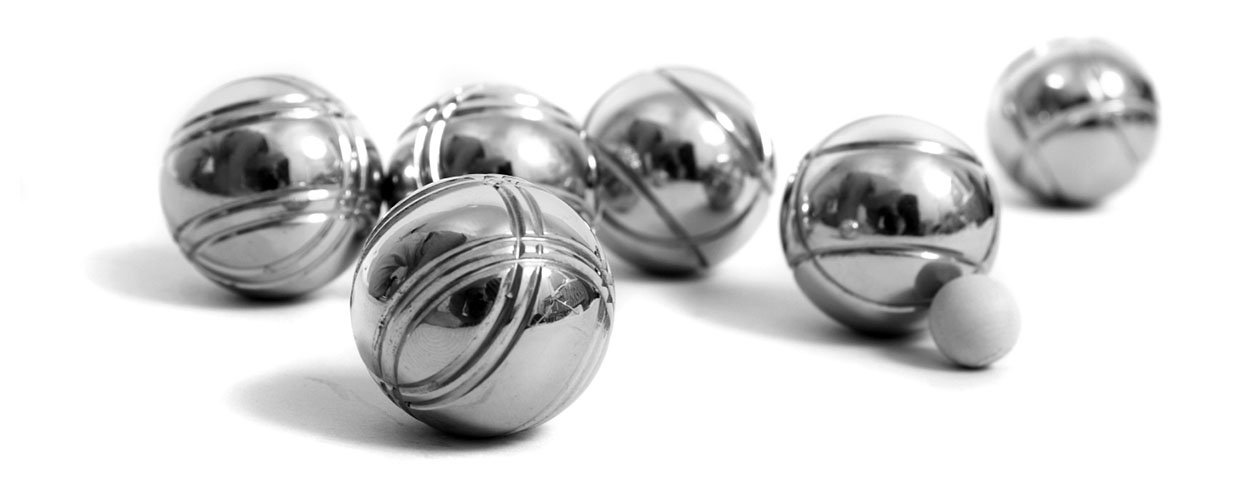 L’inscription au concours est de 3 euros par joueur, soit 6 euros par équipes.Les règlements peuvent se faire en espèces ou par chèque à l’ordre suivant : Tricastin HandballLe présent formulaire d’inscription est à remettre, accompagnée du règlement, dans la boite aux lettres du club jusqu’au 23 juin à midi. (toutes inscriptions sans règlement ne seront pas prises en compte)Vérifications des inscriptions de 14h00 à 14h30. Début du tournoi à 15h00.Ramenez vos boules de pétanques. 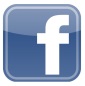 Infos : 		Tricastin HBOrganisateurs : 06-71-17-63-74 / 06-28-57-76-96 / 06-68-01-38-10PrénomNomTéléphoneEmailJoueur 1Joueur 2Nom de la Doublette :Nom de la Doublette :Nom de la Doublette :Nom de la Doublette :Nom de la Doublette :